Fourth Class Book List 2023 - 2024Pupils should also have:Irish/English dictionary – (we would recommend Collins dictionaries)AtlasBlue, black, red pens, pencils, rubber, sharpener, ruler and colours Books/Stationery: (School will provide all items listed below).Books/Stationery: (School will provide all items listed below).EnglishLift Off! (Anthology & Portfolio Book) (CJ Fallon)New Wave English in Practice 4th ClassSpell it!  FolensNewsflashMathsBusy at Maths 4Busy at Maths 4 Shadow BookBusy at Maths Pupil Profile AssessmentNew Wave Mental Maths – 4th class(revised edition)IrishAbair Liom (new edition) (Folens)SeodaLasrachaSESELet’s Go: (CJ Fallon); History, Geography and Science ReligionGrow in Love – Fourth ClassS.P.H.E.Weaving Well-Being 4th Class MusicInto Music (Digital version) (Folens)Stationery2 120 - page Maths copies (C3)1 88 – page Maths copy4 120 - page lined copies (No. 11)4 88 - page lined copies 1 blank 40 page drawing copy1 nature study copy 1 100pg notebook1 cardboard document folder A42 document zipped wallet (plastic) A4Small scissorsPritt StickOther requisites: (Parent(s)/Guardian(s) must pay for items listed below).Other requisites: (Parent(s)/Guardian(s) must pay for items listed below).Art Materials€20Homework Diary€3Primary Planet€2Photocopying€20Standardised Testing€5Total€50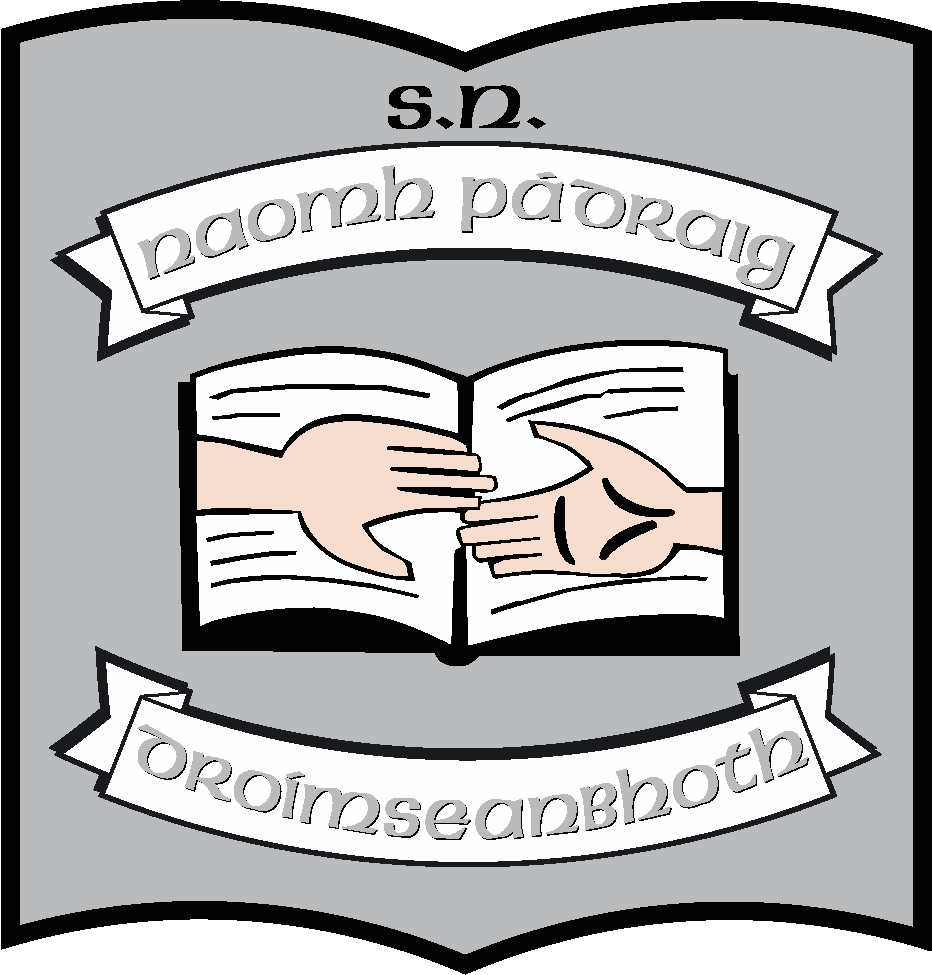 